ПОЯСНИТЕЛЬНАЯ ЗАПИСКА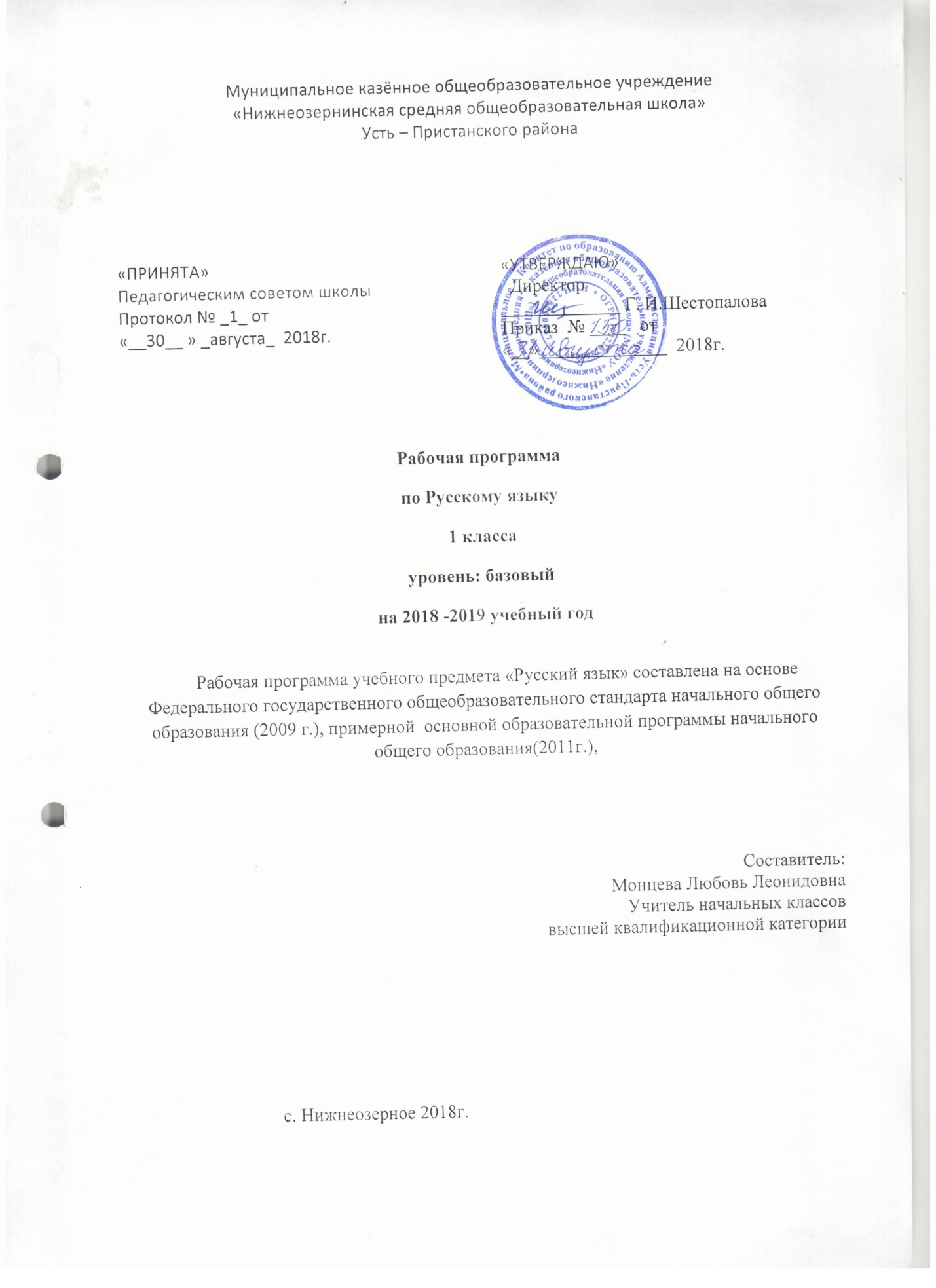        Рабочая программа учебного предмета «Русский язык» составлена на основе Федерального государственного общеобразовательного стандарта начального общего образования (2009 г.), примерной  основной образовательной программы начального общего образования(2011г.), основной образовательной программы начального  общего образования МКОУ «Нижнеозернинская СОШ» с учётом УМК :В.П.Канакина, В.Г. Горецкий, М.Н. Дементьева, Н.А. Стефаненко, М.В. Бойкина. Рабочие программы. Русский язык. Предметная линия учебников системы «Школа России», М.: Просвещение, 2016г.В.Г. Горецкий, Н.А. Федосова. Прописи. Учебное пособие для общеобразовательных организаций.1 класс. В 4 частях. – М.: Просвещение, 2016. Обучение грамоте. Методическое пособие с поурочными разработками. 1 класс: пособие для учителей общеобразоват. учреждений / В.Г. Горецкий, Н. М. Белянкова. – М.: Просвещение, 2012. Электронное приложение к учебнику В.Г. Горецкого и др. (1СD) Азбука. 1 класс. М.: Просвещение, 2012.Уроки просвещения. Поурочные разработки. Технологические карты уроков. Обучение грамоте. 1 класс.- М., Санкт-Петербург: Просвещение, 2013.В.П. Канакина, В.Г. Горецкий. Русский язык. Учебник для общеобразовательных учреждений с приложением на электронном носителе. 1 класс. – М.: Просвещение, 2012.В. П. Канакина. Русский язык. Рабочая тетрадь. Учебное пособие для общеобразовательных организаций. 1 класс. – М.: Просвещение, 2012Уроки просвещения. Поурочные разработки. Технологические карты уроков. Русский язык. 1 класс.- М., Санкт-Петербург: Просвещение, 2013.В. П. Канакина. Русский язык. Тетрадь учебных достижений.. Учебное пособие для общеобразовательных организаций. 1 класс.  – М.: Просвещение, 2016.В. П. Канакина. Русский язык. Проверочные работы. Учебное пособие для общеобразовательных организаций. 1 класс.  – М.: Просвещение, 2016.Канакина В. П., Щёголева Г.С. Русский язык. Сборник диктантов и творческих работ. 1-2 класс. Учебное пособие для общеобразовательных организаций. 1-4 классы. – М.: Просвещение, 2016. Электронное приложение к учебнику В.П. Канакиной, В.Г. Горецкого (1 CD). Русский язык. 1 класс. М.: Просвещение, 2011.Курс русского языка начинается с обучения грамотеОбучение грамоте направлено (цели) на формирование навыка чтения и основ элементарного графического навыка, развитие речевых умений, обогащение и активизацию словаря, совершенствование фонематического слуха, осуществление грамматико-орфографической пропедевтики. Задачи обучения грамоте решаются на уроках обучения чтению и на уроках обучения письму. Обучение письму идёт параллельно с обучением чтению с учётом принципа координации устной и письменной речи.После обучения грамоте начинается раздельное изучение литературного чтения и русского языка.Целями изучения предмета «Русский язык» в начальной школе являются:• ознакомление учащихся с основными положениями науки о языке и формирование на этой основе знаково-символического восприятия и логического мышления учащихся; • формирование коммуникативной компетенции учащихся: развитие устной и письменной речи, монологической и диалогической речи, а также навыков грамотного, безошибочного письма как показателя общей культуры человека.Программа направлена на реализацию средствами предмета «Русский язык» основных задач образовательной области «Филология»: — формирование первоначальных представлений о единстве и многообразии языкового и культурного пространства России, о языке как основе национального самосознания;— развитие диалогической и монологической устной и письменной речи; — развитие коммуникативных умений;— развитие нравственных и эстетических чувств; — развитие способностей к творческой деятельности.Программа определяет ряд практических задач, решение которых обеспечит достижение основных целей изучения предмета:• развитие речи, мышления, воображения школьников, умения выбирать средства языка в соответствии с целями, задачами и условиями общения; • формирование у младших школьников первоначальных представлений о системе и структуре русского языка: лексике, фонетике, графике, орфоэпии, морфемике (состав слова), морфологии и синтаксисе;• формирование навыков культуры речи во всех её проявлениях, умений правильно писать и читать, участвовать в диалоге, составлять несложные устные монологические высказывания и письменные тексты;• воспитание позитивного эмоционально-ценностного отношения к русскому языку, чувства сопричастности к сохранению его уникальности и чистоты; пробуждение познавательного интереса к языку, стремления совершенствовать свою речь.пробуждение познавательного интереса к языку, стремления совершенствовать свою речь.Место  учебного предмета в учебном планеВ соответствии с учебным планом в 1 классе на учебный предмет «Русский язык» отводится  165 ч (5 ч в неделю, 33 учебные недели): из них 115 ч (23 учебные недели) отводится урокам обучения письму в период обучения грамоте и 50 ч (10 учебных недель) — урокам русского языка.В данную программу внесены изменения в количество часов по некоторым темам. Дополнительные часы взяты из резервных часов.Рабочая программа полностью соответствует программе автора по русскому языку, изменения не вносились. . Рабочая программа адаптирована для детей с ОВЗ.  Обучение для детей с ОВЗ обучающихся в классах организуется по учебникам массовых общеобразовательных классов. Фронтальное коррекционно-развивающее обучение осуществляется учителем на всех уроках и должно обеспечить усвоение учебного материала в соответствии с государственным образовательным стандартом. Основными задачами коррекционно-развивающего обучения являются:-активизация познавательной деятельности учащихся;- повышение уровня их умственного развития;- нормализация учебной деятельности;-коррекция недостатков эмоционально-личностного и социального развития;-социально-трудовая адаптация.Среди коррекционных задач особо выделяются  следующие:- развивать познавательную активность детей (достигается реализацией принципа доступности учебного материала, обеспечением «эффекта новизны» при решении учебных задач);- развивать общеинтеллектуальные умения: приемы анализа, сравнения, обобщения, навыки группировки и классификации;- осуществлять нормализацию учебной деятельности, воспитывать навыки самоконтроля, самооценки;- развивать словарь, устную монологическую речь детей в единстве с обогащением ребенка знаниями и представлениями об окружающей действительности;- осуществлять психокоррекцию поведения ребенка;- проводить социальную профилактику, формировать навыки общения, правильного поведенияСроки реализации программы - 1 год.Критерии оценивания по предмету соответствуют Положению «О критериях контроля и нормах оценки по учебным предметам начального общего образования « МКОУ Нижнеозернинска СОШ»Планируемые результаты образованияЛичностные результаты:1. Формирование чувства гордости за свою Родину, российский народ и историю России,  российский народ и историю России; осознание своей этнической и национальной принадлежности; формирование ценностей многонационального российского общества; 2. Формирование целостного, социально ориентированного взгляда на мир в его органичном единстве и разнообразии природы, народов, культур и религий.3. Формирование уважительного отношения к  иному мнению, истории и культуре других народов.4. Овладение начальными навыками адаптации в динамично изменяющемся и развивающемся мире.5.  Принятие и освоение социальной роли обучающегося, развитие мотивов учебной деятельности и формирование личностного смысла учения;6. Развитие самостоятельности и личной ответственности за свои поступки, в том числе и информационной деятельности, на основе представлений о нравственных нормах, социальной справедливости и свободе.7. Формирование эстетических потребностей, ценностей и чувств.8. Развитие этических чувств, доброжелательности и эмоционально-нравственной отзывчивости, понимания чувств других людей и сопереживания им.9. Развитие навыков сотрудничества со сверстниками в разных социальных ситуациях, умения не создавать конфликтов и находить выходы из спорных ситуаций.10. Формирование установки на безопасный, здоровый образ жизни, мотивации к творческому труду, работе на результат, бережному отношению к материальным и духовным ценностям.Обучающийся получит возможность для формирования следующих личностных УУД: •внутренней позиции школьника на уровне положительного отношения к школе; •положительного отношения к урокам русского языка; •уважительного отношения к русскому языку как родному языку русского народа и языкам, на которых говорят другие народы; •интереса к языковой и речевой деятельности; •представления о многообразии окружающего мира, некоторых духовных традициях русского народа; •представления об этических чувствах (доброжелательности, сочувствия, сопереживания, отзывчивости, любви ко всему живому на Земле и др.); •первоначальных навыков сотрудничества со взрослыми и сверстниками в процессе выполнения совместной учебной деятельности на уроке и в проектной деятельности.Метапредметные результаты:1. Овладение способностью принимать и сохранять цели и задачи учебной деятельности, поиска средств ее осуществления.2. Формирование умения планировать, контролировать и оценивать учебные действия в соответствии с поставленной задачей и условиями ее реализации; определять наиболее эффективные способы достижения результата.3. Использование знаково-символических средств представления информации.4. Активное использование речевых средств для решения коммуникативных и познавательных задач.5. Использование различных способов поиска (в справочных источниках, у взрослого), сбора, анализа информации.6. Овладение навыками смыслового чтения текстов различных стилей и жанров в соответствии с целями и задачами; осознанное построение речевого высказывания в соответствии с задачами коммуникации и составление текстов в устной и письменной форме.7. Овладение логическими действиями сравнения, анализа, синтеза, обобщения, классификации по родовидовым признакам, установление аналогий и причинно-следственных связей, построение рассуждений, отнесение к известным понятиям.8. Готовность слушать собеседника и вести диалог, признавать возможность существования различных точек зрения и права каждого иметь свою, излагать свое мнение и аргументировать свою точку зрения и оценки событий.9. Определение общей цели и путей её достижения; умение договориться о распределении функций и ролей в совместной деятельности; осуществление взаимного контроля в совместной деятельности, адекватное оценивание собственного поведения и поведения окружающих.10. Готовность конструктивно разрешать конфликты посредством учета интересов сторон и сотрудничества.11. Овладение начальными сведениями о сущности и особенностях объектов, процессов и явлений действительности  в соответствии с содержанием учебного предмета «Русский язык».12. Овладение базовыми предметными и межпредметными понятиями, отражающими существенные связи и отношения между объектами и процессами.13. Умение работать в материальной и информационной среде начального общего образования (в том числе с учебными моделями) в соответствии с содержанием учебного предмета «Русский язык».Обучающийся получит возможность для формирования следующих регулятивных УУД: •принимать и сохранять цель и учебную задачу, соответствующую этапу обучения (определённому этапу урока), с помощью учителя; •понимать выделенные ориентиры действий (в заданиях учебника, в справочном материале учебника — в памятках) при работе с учебным материалом; •высказывать своё предположение относительно способов решения учебной задачи; •проговаривать вслух последовательность производимых действий, составляющих основу осваиваемой деятельности (опираясь на памятку или предложенный алгоритм); •оценивать совместно с учителем или одноклассниками результат своих действий, вносить соответствующие коррективы. Обучающийся получит возможность для формирования  следующих познавательных УУД: •целенаправленно слушать учителя (одноклассников), решая познавательную задачу; •ориентироваться в учебнике (на форзацах, шмуцтитулах, страницах учебника, в оглавлении, в условных обозначениях, в словарях учебника); •осуществлять под руководством учителя поиск нужной информации в учебнике и учебных пособиях; •понимать знаки, символы, модели, схемы, приведённые в учебнике и учебных пособиях (в том числе в электронном приложении к учебнику); •работать с информацией, представленной в разных формах (текст, рисунок, таблица, схема), под руководством учителя; •понимать текст, опираясь на содержащую в нём информацию, находить в нём необходимые факты, сведения и другую информацию; •преобразовывать информацию, полученную из рисунка (таблицы, модели), в словесную форму под руководством учителя; •понимать заданный вопрос, в соответствии с ним строить ответ в устной форме; •составлять устно монологическое высказывание по предложенной теме (рисунку); •анализировать изучаемые факты языка с выделением их отличительных признаков, осуществлять синтез как составление целого из их частей (под руководством учителя); •осуществлять сравнение, сопоставление, классификацию изученных фактов языка по заданному признаку (под руководством учителя); •делать выводы в результате совместной работы класса и учителя; •подводить языковой факт под понятие разного уровня обобщения (предмет и слово, обозначающее предмет; слова, обозначающие явления природы, школьные принадлежности и др.); •осуществлять аналогии между изучаемым предметом и собственным опытом (под руководством учителя).Обучающийся получит возможность для формирования следующих коммуникативных УУД: •слушать собеседника и понимать речь других; •оформлять свои мысли в устной и письменной форме (на уровне предложения или небольшого текста); •принимать участие в диалоге; •задавать вопросы, отвечать на вопросы других; •принимать участие в работе парами и группами; •договариваться о распределении функций и ролей в совместной деятельности; •признавать существование различных точек зрения; высказывать собственное мнение; •оценивать собственное поведение и поведение окружающих, использовать в общении правила вежливости.Предметные планируемые результаты:1.   Формирование  первоначальных  представлений  о  единстве  и  многообразии  языкового  и  культурного  пространства России,  о  языке  как  основе  национального  самосознания.2.   Понимание  обучающимися  того,  что  язык  представляет собой  явление  национальной  культуры  и  основное  средство  человеческого  общения;  осознание  значения  русского  языка  как государственного  языка  Российской  Федерации,  языка  межнационального   общения.3.   Сформированность  позитивного  отношения  к  правильной  устной  и  письменной  речи  как  показателям  общей  культуры  и  гражданской  позиции  человека.4.   Овладение  первоначальными  представлениями  о  нормах русского  языка  (орфоэпических,  лексических,  грамматических,орфографических,  пунктуационных)  и  правилах  речевого  этикета.5.   Формирование  умения  ориентироваться  в  целях,  задачах,средствах  и  условиях  общения,  выбирать  адекватные    языковые  средства  для  успешного  решения  коммуникативных  задач при  составлении  несложных  монологических  высказываний  и письменных  текстов.6.   Осознание  безошибочного  письма  как  одного  из  проявлений  собственного  уровня  культуры,  применение  орфографических  правил  и  правил  постановки  знаков  препинания  при записи  собственных  и  предложенных  текстов.  Владение  умением  проверять  написанное.7.   Овладение  учебными  действиями  с  языковыми  единицами  и  формирование  умения  использовать  знания  для  решения познавательных,  практических  и  коммуникативных  задач.8.   Освоение  первоначальных  научных  представлений  о  системе  и  структуре  русского  языка:  фонетике  и  графике,  лексике,  словообразовании  (морфемике), морфологии  и  синтаксисе; об  основных  единицах  языка,  их  признаках  и  особенностях употребления  в  речи.9.   Формирование  умений  опознавать  и  анализировать основные  единицы  языка,  грамматические  категории  языка, употреблять  языковые  единицы  адекватно  ситуации  речевого общения.Предметные результаты ОБЩИЕ ПРЕДМЕТНЫЕ РЕЗУЛЬТАТЫ ОСВОЕНИЯ ПРОГРАММЫ •представление о русском языке как государственном языке нашей страны Российской Федерации; •представление о значимости языка и речи в жизни людей; •представление о некоторых понятиях и правилах из области фонетики, графики, орфоэпии, лексики и грамматики, орфографии и пунктуации (в объёме учебной программы); •практические умения работать с языковыми единицами; •представление о некоторых изменениях в системе русского языка и его развитии, пополнении словарного запаса русского языка; •представление о правилах речевого этикета; •адаптация к языковой и речевой деятельности. ПРЕДМЕТНЫЕ РЕЗУЛЬТАТЫ ОСВОЕНИЯ ОСНОВНЫХ СОДЕРЖАТЕЛЬНЫХ ЛИНИЙ ПРОГРАММЫ Развитие речи Освоение данного раздела распределяется по всем разделам курса. Обучающийся научится: •слушать вопрос, понимать его, отвечать на поставленный вопрос; •пересказывать сюжет известной сказки по данному рисунку; •составлять текст из набора предложений; •выбирать заголовок для текста из ряда заголовков и самостоятельно озаглавливать текст; •различать устную и письменную речь; •различать диалогическую речь; •отличать текст от набора не связанных друг с другом предложений.Обучающийся получит возможность научиться: •анализировать текст с нарушенным порядком предложений и восстанавливать их последовательность в тексте; •определять тему и главную мысль текста; •соотносить заголовок и содержание текста; •составлять текст по рисунку и опорным словам (после анализа содержания рисунка); •составлять текст по его началу и по его концу; •составлять небольшие монологические высказывания по результатам наблюдений за фактами и явлениями языка. Система языка Фонетика, орфоэпия, графика Обучающийся научится: •понимать различие между звуками и буквами; •устанавливать последовательность звуков в слове и их количество; •различать гласные и согласные звуки, правильно их произносить; •определять качественную характеристику гласного звука в слове: ударный или безударный; •различать гласный звук [и] и согласный звук [й]; •различать согласные звуки: мягкие и твёрдые, глухие и звонкие, определять их в слове и правильно произносить; •различать непарные твёрдые согласные [ж], [ш], [ц], непарные мягкие согласные [ч’], [щ’], находить их в слове, правильно произносить; •различать слово и слог; определять количество слогов в слове, делить слова на слоги; •обозначать ударение в слове; •правильно называть буквы русского алфавита; •называть буквы гласных как показателей твёрдости-мягкости согласных звуков; •определять функцию мягкого знака (ь) как показателя мягкости предшествующего согласного звука. Обучающийся получит возможность научиться: •наблюдать над образованием звуков речи; •устанавливать соотношение звукового и буквенного состава в словах типа стол, конь, ёлка; •определять функцию букв е, ё, ю, я в словах типа клён, ёлка и др.; •обозначать на письме звук [й’] в словах типа майка, быстрый; •располагать заданные слова в алфавитном порядке; •устанавливать соотношение звукового и буквенного состава в словах типа коньки, утюг, яма, ель; •находить случаи расхождения звукового и буквенного состава слов при орфоэпическом проговаривании слов учителем (вода, стриж, день, жить и др.); •произносить звуки и сочетания звуков в соответствии с нормами литературного языка (круг слов определён орфоэпическим словарём в учебнике). Лексика Освоение данного раздела распределяется по всем разделам курса. Обучающийся научится: •различать слово и предложение, слово и слог, слово и набор буквосочетаний (книга — агник); •определять количество слов в предложении, вычленять слова из предложения; •классифицировать и объединять заданные слова по значению (люди, животные, растения, инструменты и др.); •определять группу вежливых слов (слова-прощания, словаприветствия, слова-извинения, слова-благодарения). Обучающийся получит возможность научиться: •осознавать слово как единство звучания и значения; •осознавать, что значение слова можно уточнить или определить с помощью толкового словаря; •различать предмет (признак, действие) и слово, называющее этот предмет (признак, действие);•на практическом уровне различать слова — названия предметов, названия признаков предметов, названия действий предметов; •иметь представление о многозначных и однозначных словах (простые случаи), о словах, близких и противоположных по значению; •подбирать слова, близкие и противоположные по значению, при решении учебных задач. Морфология Обучающийся получит возможность научиться: •различать слова, обозначающие предметы (признаки предметов, действия предметов); •соотносить слова — названия предметов и вопрос, на который отвечают эти слова; •соотносить слова — названия действий предметов и вопрос, на который отвечают эти слова; •соотносить слова — названия признаков предметов и вопрос, на который отвечают эти слова; •различать названия предметов, отвечающие на вопросы «кто?», «что?». Синтаксис Обучающийся научится: •различать текст и предложение, предложение и слова, не составляющие предложения; •выделять предложения из речи; •соблюдать в устной речи интонацию конца предложений; •определять границы предложения в деформированном тексте (из 2—3 предложений), выбирать знак для конца каждого предложения; •соотносить схемы предложений и предложения, соответствующие этим схемам; •составлять предложения из слов (в том числе из слов, данных не в начальной форме); •составлять предложения по схеме, рисунку на заданную тему (например, на тему «Весна»); •писать предложения под диктовку, а также составлять их схемы. Обучающийся получит возможность научиться: •определять существенные признаки предложения: законченность мысли и интонацию конца предложения; •устанавливать связь слов в предложении; •сравнивать предложения по цели высказывания и по интонации (без терминов) с опорой на содержание (цель высказывания), интонацию (мелодику, логическое ударение), порядок слов, знаки конца предложения. Орфография и пунктуация Обучающийся научится: а) применять изученные правила правописания: •раздельное написание слов в предложении; •написание буквосочетаний жи—ши, ча—ща, чу—щу в положении под ударением; •отсутствие мягкого знака после шипящих в буквосочетаниях чк, чн, чт; •перенос слов; •прописная буква в начале предложения, именах собственных; •непроверяемые гласные и согласные в корне слова (перечень слов в орфографическом словаре учебника); •знаки препинания конца предложения: точка, вопросительный и восклицательный знаки; б) безошибочно списывать текст объёмом 20—25 слов с доски и из учебника; в) писать под диктовку тексты объёмом 15—20 слов в соответствии с изученными правилами. Обучающийся получит возможность научиться: •определять случаи расхождения звукового и буквенного состава слов; •писать двусложные слова с безударным гласным звуком (простейшие случаи, слова типа вода, трава, зима, стрела); •писать слова с парным по глухости-звонкости согласным звуком на конце слова (простейшие случаи, слова типа глаз, дуб и др.); •применять орфографическое чтение (проговаривание) при письме под диктовку и при списывании; •пользоваться орфографическим словарём в учебнике как средством самоконтроля.Содержание курсаВиды речевой деятельностиСлушание. Осознание цели и ситуации устного общения. Адекватное восприятие звучащей речи. Понимание на слух информации, содержащейся в предложенном тексте, определение основной мысли текста, передача его содержания по вопросам. Говорение. Выбор языковых средств в соответствии с целями и условиями для эффективного решения коммуникативной задачи. Практическое овладение диалогической формой речи. Овладение умениями начать, поддержать, закончить разговор, привлечь внимание и т. п. Практическое овладение устными монологическими высказываниями в соответствии с учебной задачей (описание, повествование, рассуждение). Овладение нормами речевого этикета в ситуациях учебного и бытового общения (приветствие, прощание, извинение, благодарность, обращение с просьбой). Соблюдение орфоэпических норм и правильной интонации.Чтение. Понимание учебного текста. Выборочное чтение с целью нахождения необходимого материала. Нахождение информации, заданной в тексте в явном виде. Формулирование простых выводов на основе информации, содержащейся в тексте. Интерпретация и обобщение содержащейся в тексте информации. Анализ и оценка содержания, языковых особенностей и структуры текста.Письмо. Овладение разборчивым аккуратным письмом с учётом гигиенических требований к этому виду учебной работы. Списывание, письмо под диктовку в соответствии с изученными правилами. Письменное изложение содержания прослушанного и прочитанного текстов (подробное, выборочное). Создание небольших собственных текстов (сочинений) по интересной детям тематике (на основе впечатлений, литературных произведений, сюжетных картин, серий картин, репродукций картин художников, просмотра фрагмента видеозаписи и т. п.).Обучение грамотеФонетика. Звуки речи. Осознание единства звукового состава слова и его значения. Установление числа и последовательности звуков в слове. Сопоставление слов, различающихся одним или несколькими звуками. Составление звуковых моделей слов. Сравнение моделей различных слов. Подбор слов к определённой модели. Различение гласных и согласных звуков, гласных ударных и безударных, согласных твёрдых и мягких, звонких и глухих. Слог как минимальная произносительная единица. Деление слов на слоги. Определение места ударения. Смыслоразличительная роль ударения.Графика. Различение звука и буквы: буква как знак звука. Овладение позиционным способом обозначения звуков буквами. Буквы гласных как показатель твёрдости-мягкости согласных звуков. Функция букв е, ё, ю, я. Мягкий знак как показатель мягкости предшествующего согласного звука. Знакомство с русским алфавитом как последовательностью букв. Чтение. Формирование навыка слогового чтения (ориентация на букву, обозначающую гласный звук). Плавное слоговое чтение и чтение целыми словами со скоростью, соответствующей индивидуальному темпу ребёнка. Осознанное чтение слов, словосочетаний, предложений и коротких текстов. Чтение с интонациями и паузами в соответствии со знаками препинания. Развитие осознанности и выразительности чтения на материале небольших текстов и стихотворений. Знакомство с орфоэпическим чтением (при переходе к чтению целыми словами). Орфографическое чтение (проговаривание) как средство самоконтроля при письме под диктовку и при списывании. Письмо. Усвоение гигиенических требований при письме. Развитие мелкой моторики пальцев и свободы движения руки. Развитие умения ориентироваться на пространстве листа в тетради и на пространстве классной доски. Овладение начертанием письменных прописных (заглавных) и строчных букв. Письмо букв, буквосочетаний, слогов, слов, предложений с соблюдением гигиенических норм. Овладение разборчивым, аккуратным письмом. Письмо под диктовку слов и предложений, написание которых не расходится с их произношением. Усвоение приёмов и последовательности правильного списывания текста. Овладение первичными навыками клавиатурного письма.Понимание функции небуквенных графических средств: пробела между словами, знака переноса. Слово и предложение. Восприятие слова как объекта изучения, материала для анализа. Наблюдение над значением слова. Различение слова и предложения. Работа с предложением: выделение слов, изменение их порядка. Интонация в предложении. Моделирование предложения в соответствии с заданной интонацией. Орфография. Знакомство с правилами правописания и их применение: • раздельное написание слов; • обозначение гласных после шипящих (ча—ща, чу—щу, жи—ши); • прописная (заглавная) буква в начале предложения, в именах собственных; • перенос слов по слогам без стечения согласных; • знаки препинания в конце предложения. Развитие речи. Понимание прочитанного текста при самостоятельном чтении вслух и при его прослушивании. Составление небольших рассказов повествовательного характера по серии сюжетных картинок, материалам собственных игр, занятий, наблюдений, на основе опорных слов. Систематический курсФонетика и орфоэпия. Различение гласных и согласных звуков. Нахождение в слове ударных и безударных гласных звуков. Различение мягких и твёрдых согласных звуков, определение парных и непарных по твёрдости-мягкости согласных звуков. Различение звонких и глухих согласных звуков, определение парных и непарных по звонкости-глухости согласных звуков. Определение качественной характеристики звука: гласный — согласный; гласный ударный — безударный; согласный твёрдый — мягкий, парный — непарный; согласный звонкий — глухой, парный — непарный. Деление слов на слоги. Слогообразующая роль гласных звуков. Словесное ударение и логическое (смысловое) ударение в предложениях. Словообразующая функция ударения. Ударение, произношение звуков и сочетаний звуков в соответствии с нормами современного русского литературного языка. Фонетический анализ слова.Графика. Различение звуков и букв. Обозначение на письме твёрдости и мягкости согласных звуков. Использование на письме разделительных ь и ъ.Установление соотношения звукового и буквенного состава слов типа стол, конь; в словах с йотированными гласными е, ё, ю, я; в словах с непроизносимыми согласными.Использование небуквенных графических средств: пробела между словами, знака переноса, красной строки (абзаца), пунктуационных знаков (в пределах изученного). Знание алфавита: правильное называние букв, их последовательность. Использование алфавита при работе со словарями, справочниками, каталогами. Лексика. Понимание слова как единства звучания и значения. Выявление слов, значение которых требует уточнения. Определение значения слова по тексту или уточнение значения с помощью толкового словаря. Представление об однозначных и многозначных словах, о прямом и переносном значении слова, о синонимах, антонимах, омонимах, фразеологизмах. Наблюдение за их использованием в тексте. Работа с разными словарями.Состав слова (морфемика). Овладение понятием «родственные (однокоренные) слова». Различение однокоренных слов и различных форм одного и того же слова. Различение однокоренных слов и синонимов, однокоренных слов и слов с омонимичными корнями. Выделение в словах с однозначно выделяемыми морфемами окончания, корня, приставки, суффикса (постфикса -ся), основы. Различение изменяемых и неизменяемых слов. Представление о значении суффиксов и приставок. Образование однокоренных слов помощью суффиксов и приставок. Сложные слова. Нахождение корня в однокоренных словах с чередованием согласных в корне. Разбор слова по составу.Морфология. Части речи; деление частей речи на самостоятельные и служебные.Имя существительное. Значение и употребление в речи. Различение имён существительных одушевлённых и неодушевлённых по вопросам кто? и что? Выделение имён существительных собственных и нарицательных. Различение имён существительных мужского, женского и среднего рода. Изменение существительных по числам. Начальная форма имени существительного. Изменение существительных по падежам. Определение падежа, в котором употреблено имя существительное. Различение падежных и смысловых (синтаксических) вопросов. Определение принадлежности имён существительных к 1, 2, 3-му склонению. Словообразование имён существительных. Морфологический разбор имён существительных.Имя прилагательное. Значение и употребление в речи. Изменение прилагательных по родам, числам и падежам, кроме прилагательных на -ий, -ья, -ов, -ин. Зависимость формы имени прилагательного от формы имени существительного. Начальная форма имени прилагательного. Словообразование имён прилагательных. Морфологический разбор имён прилагательных.Местоимение. Общее представление о местоимении. Личные местоимения. Значение и употребление в речи. Личные местоимения 1, 2, 3-го лица единственного и множественного числа. Склонение личных местоимений.Числительное. Общее представление о числительных. Значение и употребление в речи количественных и порядковых числительных.Глагол. Значение и употребление в речи. Неопределённая форма глагола. Различение глаголов, отвечающих на вопросы что сделать? и что делать? Изменение глаголов по временам: настоящее, прошедшее, будущее время. Изменение глаголов по лицам и числам в настоящем и будущем времени (спряжение). Способы определения І и ІІ спряжения глаголов (практическое овладение). Изменение глаголов прошедшего времени по родам и числам. Возвратные глаголы. Словообразование глаголов от других частей речи. Морфологический разбор глаголов.Наречие. Значение и употребление в речи.Предлог. Знакомство с наиболее употребительными предлогами. Функция предлогов: образование падежных форм имён существительных и местоимений. Отличие предлогов от приставок.Союз. Союзы и, а, но, их роль в речи. Частица. Частица не, её значение.Синтаксис. Различение предложения, словосочетания, слова (осознание их сходства и различия). Определение в словосочетании главного и зависимого слов при помощи вопроса. Различение предложений по цели высказывания: повествовательные, вопросительные и побудительные; по эмоциональной окраске (интонации): восклицательные и невосклицательные.Простое предложение. Нахождение главных членов предложения: подлежащее и сказуемое. Различение главных и второстепенных членов предложения. Установление связи (при помощи смысловых вопросов) между словами в словосочетании и предложении. Предложения распространённые и нераспространённые. Синтаксический анализ простого предложения с двумя главными членами.Нахождение однородных членов и самостоятельное составление предложений с ними без союзов и с союзами и, а, но. Использование интонации перечисления в предложениях с однородными членами. Нахождение в предложении обращения (в начале, в середине или в конце предложения).Сложное предложение (общее представление). Различение простых и сложных предложений.Орфография и пунктуация. Формирование орфографической зоркости, использование разных способов проверки орфограмм в зависимости от места орфограммы в слове. Использование орфографического словаря.Применение правил правописания и пунктуации:• сочетания жи—ши, ча—ща, чу—щу в положении под ударением;• сочетания чк—чн, чт, нч, щн и др.; • перенос слов;• прописная буква в начале предложения, в именах собственных;• проверяемые безударные гласные в корне слова;• парные звонкие и глухие согласные в корне слова;• непроизносимые согласные;• непроверяемые гласные и согласные в корне слова (на ограниченном перечне слов); (непроверяемые буквы-орфограммы гласных и согласных звуков в корне слова• гласные и согласные в неизменяемых на письме приставках;• разделительные ъ и ь;• мягкий знак после шипящих на конце имён существительных (речь, рожь, мышь);• соединительные о и е, в сложных словах (самолёт, вездеход)• е и и в суффиксах имен существительных (ключик — ключика, замочек-замочка).• безударные падежные окончания имён существительных (кроме существительных на -мя, -ий, -ье, -ия, -ов, -ин);• безударные падежные окончания имён прилагательных; • раздельное написание предлогов с именами существительными;• раздельное написание предлогов с личными местоимениями;• раздельное написание частицы не с глаголами;• мягкий знак после шипящих на конце глаголов во 2-м лице единственного числа (читаешь, учишь);• мягкий знак в глаголах в сочетании -ться;• безударные личные окончания глаголов;• раздельное написание предлогов с другими словами;• знаки препинания в конце предложения: точка, вопросительный и восклицательные знаки;• знаки препинания (запятая) в предложениях с однородными членами;• запятая при обращении в предложениях;• запятая между частями в сложном предложении.Развитие речи. Осознание ситуации общения: с какой целью, с кем и где происходит общение?Практическое овладение диалогической формой речи. Выражение собственного мнения, его аргументация с учётом ситуации общения. Овладение умениями ведения разговора (начать, поддержать, закончить разговор, привлечь внимание и т.п.). Овладение нормами речевого этикета в ситуациях учебного и бытового общения (приветствие, прощание, извинение, благодарность, обращение с просьбой), в том числе при обращении с помощью средств ИКТ.Практическое овладение монологической формой речи. Умение строить устное монологическое высказывание на определённую тему с использованием разных типов речи (описание, повествование, рассуждение). Текст. Признаки текста. Смысловое единство предложений в тексте. Заглавие текста.Последовательность предложений в тексте.Последовательность частей текста (абзацев).Комплексная работа над структурой текста: озаглавливание, корректирование порядка предложений и частей текста (абзацев). План текста. Составление планов к заданным текстам. Создание собственных текстов по предложенным и самостоятельно составленным планам.Типы текстов: описание, повествование, рассуждение, их особенности. Знакомство с жанрами письма и поздравления.Создание собственных текстов и корректирование заданных текстов с учётом точности, правильности, богатства и выразительности письменной речи; использование в текстах синонимов и антонимов.Знакомство с основными видами изложений и сочинений (без заучивания учащимися определений): изложение подробное и выборочное, изложение с элементами сочинения; сочинение-повествование, сочинение-описание, сочинение-рассуждение.Тематическое планированиеЛист внесения изменений в программуПриложение №1Перечень проверочных работ со ссылкой на источникПисьмо (обучение грамоте)Письмо (обучение грамоте)Письмо (обучение грамоте)Письмо (обучение грамоте)Русский языкПодготовительный период (4 учебные недели)Букварный период (16 учебных недель)Послебукварный период (3 учебные недели)ИтогоСистематический курс (10 недель)Итого17ч67ч 20ч + 11ч (резерв) = 31ч115ч50ч165ч№ п/пНаименование разделов и темы уроковКоличество часовПисьмо  (обучение грамоте) Добукварный период 115171.Пропись — первая учебная тетрадь.12. Рабочая строка. Верхняя и нижняя линии рабочей строки. 13. Письмо овалов и полуовалов.14.Рисование бордюров. 15. Письмо длинных прямых наклонных линий. 16.Письмо наклонной длинной линии с закруглением внизу (влево). Письмо короткой наклонной линии с закруглением внизу (вправо). 17.Письмо короткой наклонной линии с закруглением вверху (влево). Письмо длинной наклонной линии с закруглением внизу (вправо). 18.Письмо овалов больших и маленьких, их чередование. Письмо коротких наклонных линий. 19.Письмо коротких и длинных наклонных линий, их чередование. Письмо коротких и длинных наклонных линий с закруглением влево и вправо. 110.Письмо короткой наклонной линии с закруглением внизу вправо. Письмо коротких наклонных линий с закруглением вверху влево и закруглением внизу вправо. Письмо наклонных линий с петлёй вверху и внизу.111.Письмо наклонных линий с петлёй вверху и внизу. Письмо полуовалов, их чередование. Письмо овалов. 112.Строчная и заглавная буквы А, а. 113.Строчная и заглавная буквы О, о. 114.Строчная буква и.115.Заглавная буква И. 116.Строчная буква ы.117.Строчная и заглавная буквы У, у. 1БУКВАРНЫЙ ПЕРИОД 6718.Строчная и заглавная буквы Н, н. 119.Строчная и заглавная буквы С, с. 120.Заглавная буква С.121.Строчная и заглавная буквы К, к. 122.Строчная и заглавная буквы Т, т.123.Строчная и заглавная буквы Т, т.124.Строчная и заглавная буквы Л, л.125.Повторение и закрепление изученного.126.Строчная буква р. Заглавная буква Р. 127.Строчная и заглавная буквы В, в. 128.Строчная и заглавная буквы Е, е.129.Строчная и заглавная буквы П, п.130.Строчная и заглавная буквы П, п.131.Строчная и заглавная буквы М, м.132.Строчная и заглавная буквы М, м.133.Строчная и заглавная буквы З, з.134.Строчная и заглавная буквы З, з.135.Строчная и заглавная буквы З, з.136.Строчная и заглавная буквы Б, б. 137.Строчная и заглавная буквы Б, б. 138.Строчная и заглавная буквы Б, б. 139.Строчная и заглавная буквы Д, д. 140.Строчная и заглавная буквы Д, д. 141.Заглавная буква  Д142.Строчная и заглавная буквы Я, я.143.Строчная и заглавная буквы Я, я.144.Строчная и заглавная буквы Я, я.145.Строчная и заглавная буквы Я, я.146.Строчная и заглавная буквы Г, г. 147.Строчная и заглавная буквы Г, г. 148.Строчная буква ч.149.Строчная буква ч.150.Заглавная буква Ч151.Буква ь.152.Буква ь.153.Строчная и заглавная буквы Ш, ш.154.Строчная и заглавная буквы Ш, ш.155.Письмо слогов и слов с изученными буквами.156.Строчная и заглавная буквы Ж, ж.157.Строчная и заглавная буквы Ж, ж.158.Строчная буква ё.159.Строчная буква ё.160.Заглавная буква Ё.161.Строчная и заглавная буквы Й, й.162.Строчная и заглавная буквы Х, х.163.Строчная и заглавная буквы Х, х.164.Строчная и заглавная буквы Х, х.165.Письмо изученных букв, слогов. Письмо элементов изученных букв.166.Строчная и заглавная буквы Ю, ю.167.Строчная и заглавная буквы Ю, ю.168.Строчная и заглавная буквы Ц, ц.169.Строчная и заглавная буквы Ц, ц.170.Письмо слогов и слов с буквами Ц, ц и другими изученными буквами.171.Строчная и заглавная буквы Э, э.172.Строчная и заглавная буквы Э, э.173.Строчная буква щ.174.Строчная буква щ.175.Заглавная буква Щ.176.Строчная и заглавная буквы Ф, ф.177.Строчные буквы ь, ъ.178.Повторение. 179.Повторение.180.Повторение.181.Письмо слов и предложений с изученными буквами.182.Письмо слов и предложений с изученными буквами.183.Письмо слов и предложений с изученными буквами.184.Письмо слов и предложений с изученными буквами.1ПОСЛЕБУКВАРНЫЙ ПЕРИОД3185.Повторение изученного в букварный период.186.Повторение изученного в букварный период.187.Повторение изученного в букварный период188.Повторение изученного. Письмо слов, предложений о Родине.189.Повторение изученного. Письмо слов, предложений о Родине.190.Повторение пройденного материала: орфографическое оформление границ предложений, ь как показатель мягкости.191.Повторение пройденного материала: ь в середине и конце слова как показатель мягкости предшествующего согласного.192.Повторение пройденного материала: орфографическое оформление границ предложений, ь как показатель мягкости.193.Повторение изученного материала: непарные по звонкости/глухости и мягкости/твёрдости согласные звуки и соответствующие им буквы.194.Повторение изученного материала: непарные по звонкости/глухости и мягкости/твёрдости согласные звуки и соответствующие им буквы.195.Повторение изученного материала: способы обозначения звука й на письме.196.Повторение изученного материала: способы обозначения звука й на письме.197.Повторение изученного материала: способы обозначения звука й на письме.198.Повторение тем «Слог», «Ударение».199.Повторение тем «Слог», «Ударение».1100.Повторение лексического материала «Азбуки»1101.Комплексное повторение изученного материала по фонетике, графике, орфографии1102.Повторение и закрепление пропедевтических сведений по морфемике.1103.Комплексное повторение на материале слов темы «Люби всё живое».1104.Комплексное повторение на материале слов темы «Люби всё живое».1105.Комплексное повторение на материале стихотворений С.Я.Маршака и слов и предложений на тему «Школа»1106.Повторение материала по лексике на материале темы «Труд кормит, а лень портит»1107.Комплексное повторение на материале стихотворений С.Я.Маршака и слов и предложений на тему «Школа»1108.Повторение синтаксиса на базе слов тематической группы «Природа»1109.Повторение синтаксиса на базе слов тематической группы «Природа»1110.Комплексное повторение изученного материала по фонетике, графике, орфографии.1111.Повторение обозначения й на письме, двойной роли букв е, ё, ю, я.1112.Повторение обозначения й на письме, двойной роли букв е, ё, ю, я.1113.Итоговое занятие «Проверим себя и оценим свои достижения»1114.Подготовка к изучению начального курса русского языка.1115.Подготовка к изучению начального курса русского языка.1РУССКИЙ ЯЗЫК 50Наша речь 2116.Знакомство с учебником. Язык и речь, их значение в жизни людей.1117.Речь устная и речь письменная. 1Текст, предложение, диалог 3118.Текст.1119.Предложение.1120.Диалог.1Слова, слова, слова...4121.Слово. Роль слов в речи. Составление текста по рисунку и опорным словам.1122.Слова- названия предметов, признаков предметов, действий предметов.1123.Тематические группы слов. «Вежливые слова»1124.Слова однозначные и многозначные. Слова, близкие и противоположные по значению. Словари русского языка.1Слово и слог. Ударение6125.Слог как минимальная произносительная единица1126.Деление слов на слоги1127.Перенос слов1128.Перенос слов1129.Ударение. Способы выделения ударения. Графическое обозначение ударения.1130.Ударение. Словообразующая роль ударения. Коллективное составление содержания основной части сказки.1Звуки и буквы35131.Звуки и буквы. Смыслоразличительная роль звуков и букв в слове.1132.Звуки и буквы. Условные звуковые обозначения слов.1133.Русский алфавит, или Азбука. Значение алфавита.1134.Знание алфавита: правильное называние букв, их последовательность. Использование алфавита при работе со словарями.1135.Гласные звуки. Буквы, обозначающие гласные звуки. Смыслоразличительная роль гласных звуков и букв, обозначающих гласные звуки.1136.Буквы е, ё, ю, я и их функции в слове.1137.Слова с буквой э. Составление развёрнутого ответа на вопрос.1138.Произношение ударного и безударного гласного звука в слове и его обозначение буквой на письме.1139.Особенности проверяемых и проверочных слов1140.Способы проверки написания буквы, обозначающей безударный гласный звук (изменение формы слова)1141.Написание слов с непроверяемой буквой безударного гласного звука.1142.Проверочный диктант «Ударные и безударные гласные звуки»1143.Буквы, обозначающие согласные звуки.1144.Слова с удвоенными согласными.1145.Слова со звуком [й] и буквой « и краткое»1146.Твёрдые и мягкие согласные звуки. Буквы для обозначения твёрдых и мягких согласных звуков.1147.Согласные парные и непарные по твёрдости-мягкости.1148.Обозначение мягкости согласных звуков на письме буквами и, е, ё, ю, я, ь.1149.Мягкий знак как показатель мягкости согласного звука.1150.Использование на письме ь как показателя мягкости предшествующего согласного звука в конце слова и в середине слова перед согласным.1151.Правописание слов с ь знаком. Восстановление текста с нарушенным порядком предложений.1152.Произношение парного по глухости-звонкости согласного звука на конце слова.1153.Правило обозначение буквой парного по глухости-звонкости согласных звуков на конце слова в двухсложных словах.1154.Особенности проверяемых и проверочных слов.1155.Правописание парных согласных звуков на конце слова. Работа с текстом.1156.Проверочный диктант «Согласные звонкие и глухие»1157.Шипящие согласные звуки. Проект «Скороговорки».1158.Буквосочетания чк, чн, чт.1159.Буквосочетания жи-ши, ча-ща, чу-щу.1160.Правило правописания сочетаний жи-ши, ча-ща, чу-щу.1161.Проверочный диктант «Буквосочетания жи-ши, ча-ща, чу-щу»1162.Заглавная буква в словах1163.Заглавная буква в именах, фамилиях, отчествах, кличках животных, в названиях городов.1164.Проект «Сказочная страничка»1165.Повторение1№п/пНазвание темыДатапроведенияпо плануПричинакорректировкиКорректирующие мероприятияРеквизиты документа , которыми закреплено изменениеДатапроведенияпо факту№Тема п/рИсточник1Проверочный диктант «Ударные и безударные гласные звуки»Русский язык. Сборник диктантов и творческих работ.1-2 классы. В.П. Канакина, Г.С. Щёголева М.: «Просвещение»,2016г. стр.182Проверочный диктант «Согласные звонкие и глухие»Русский язык. Сборник диктантов и творческих работ.1-2 классы. В.П. Канакина, Г.С. Щёголева М.: «Просвещение»,2016г. стр.243Проверочный диктант «Буквосочетания жи-ши, ча-ща, чу-щу»Русский язык. Сборник диктантов и творческих работ.1-2 классы. В.П. Канакина, Г.С. Щёголева М.: «Просвещение»,2016г. стр.26